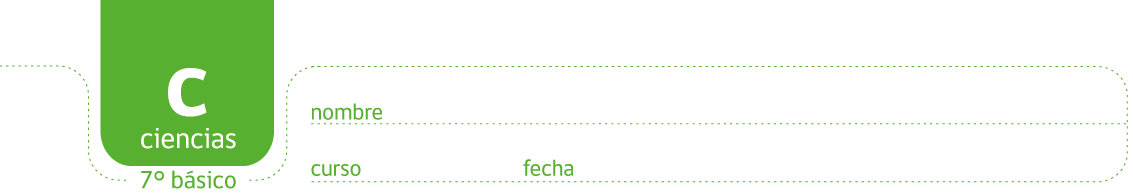 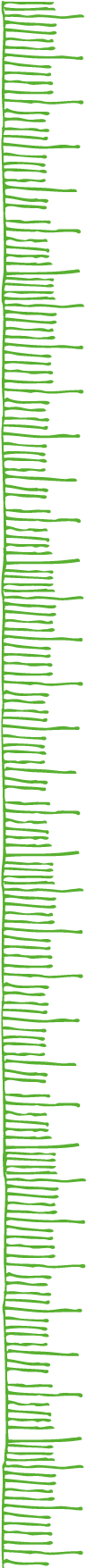 PAUTA: APARATO REPRODUCTOR FEMENINO.Observe el siguiente diagrama e indique los nombres de las estructuras en el número que corresponda: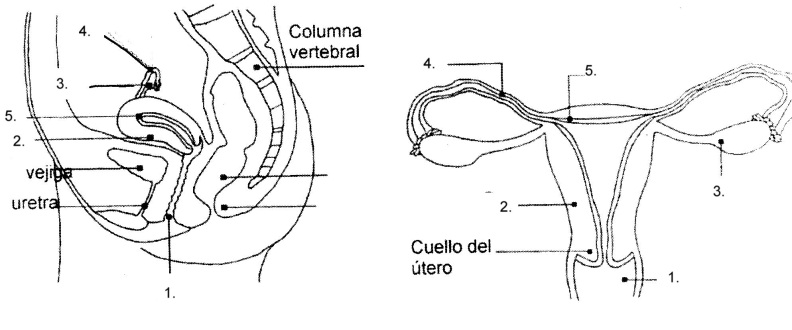 Complete las frases con la palabra que corresponda:El  útero es un órgano hueco, con forma de pera invertida, que posee paredes gruesas y musculosas,  y tiene como principal función durante el embarazo albergar al bebéDe cada extremo de la parte superior del útero salen las trompas de Falopio que terminan, una en cada ovario.La función principal de los ovarios es producir hormonas sexuales que determinan la aparición de los caracteres sexuales femeninos, y producir los gametos o células sexuales femeninas llamadas óvulosLa ovulación es el proceso por el cual el ovocito u óvulo inmaduro (termina de madurar sólo si es fecundado) pasa desde el ovario hacia la trompa de Falopio.Mientras el óvulo avanza por las trompas de Falopio, las paredes del útero se han ido engrosando y enriqueciendo con sangre para recibir a un embrión.Si el óvulo no es fecundado, éste se desintegra, el tejido que se había preparado para recibirlo se elimina a través de la vagina y se produce la menstruación.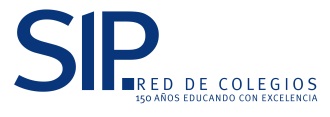 1.VAGINA2.ÚTERO3.OVARIO4.TROMPAS DE FALOPIO5.ENDOMETRIOhormonas sexuales – ovulación – desintegra – menstruación – útero – óvulos – ovario – sangre – elimina – albergar al bebé- embrión-  vagina – trompas de Falopio